Школьный конкурс детского изобразительного творчества «Моя мама».В ноябре 2014 года в Детской школе искусств г.Емва прошёл школьный конкурс детского изобразительного творчества на тему: «Моя мама». В конкурсе приняли участие 38 учащихся и было представлено 39 работ. 27 ноября в концертном зале школы в рамках празднования Дня матери на концерте «Любимым мамам!» прошло торжественное вручение дипломов и благодарностей победителям и участникам конкурса директором школы Нофит Еленой Юрьевной. В младшей возрастной группе 1 место занял Петьков Алексей, 2 место – Ермолаева София, 3 место – Дмитрогло Евгений и Никитин Иван. В средней возрастной группе 1 место – Ивашкина Ирина и Лапина Елизавета, 2 место – Лавлинскова Инна и Дригула Анастасия, 3 место – Перцев Сергей и Гридасова Екатерина. В старшей возрастной группе 1 место –  Мещерякова Ксения, 2 место – Княжева Мария и Сенюкова Ирина, 3 место – Смирнова Мария. В ноябре в школе была представлена выставка призовых работ.  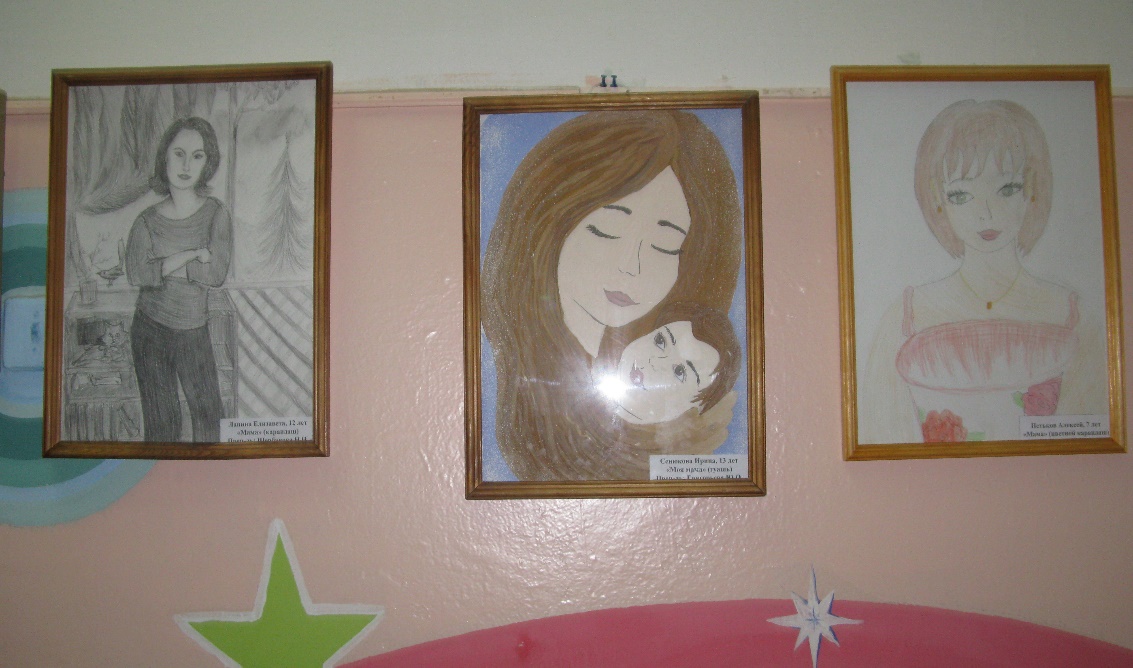 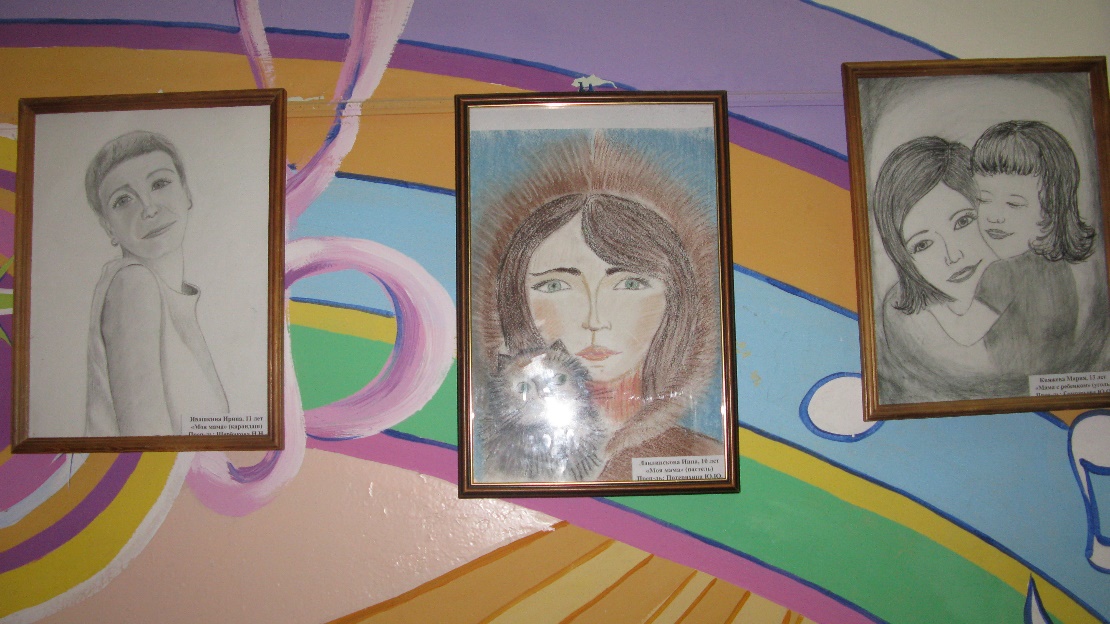 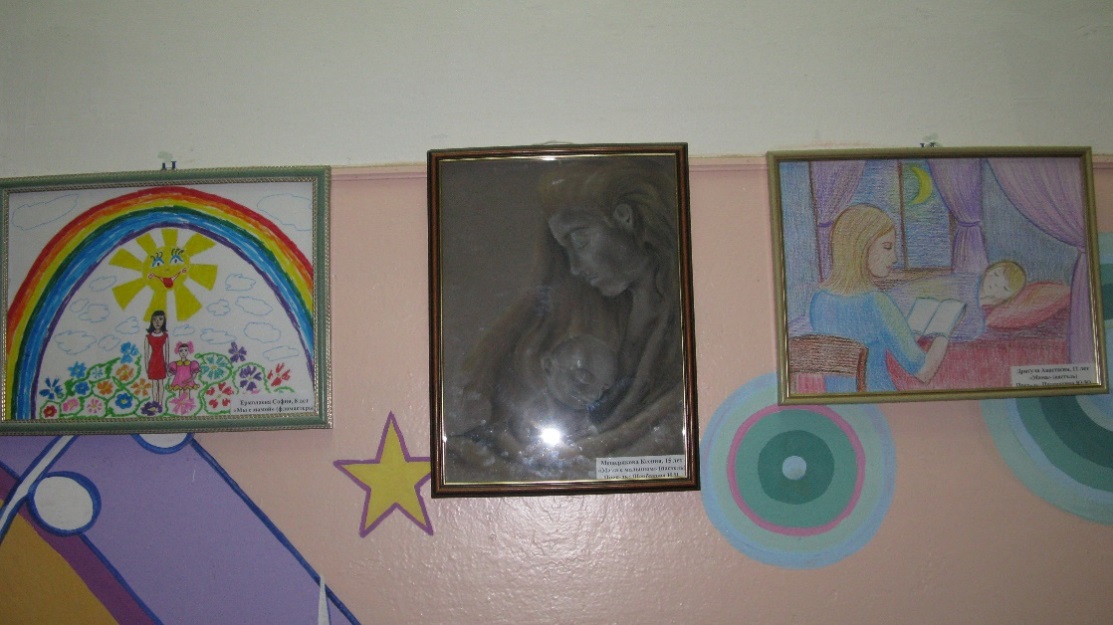 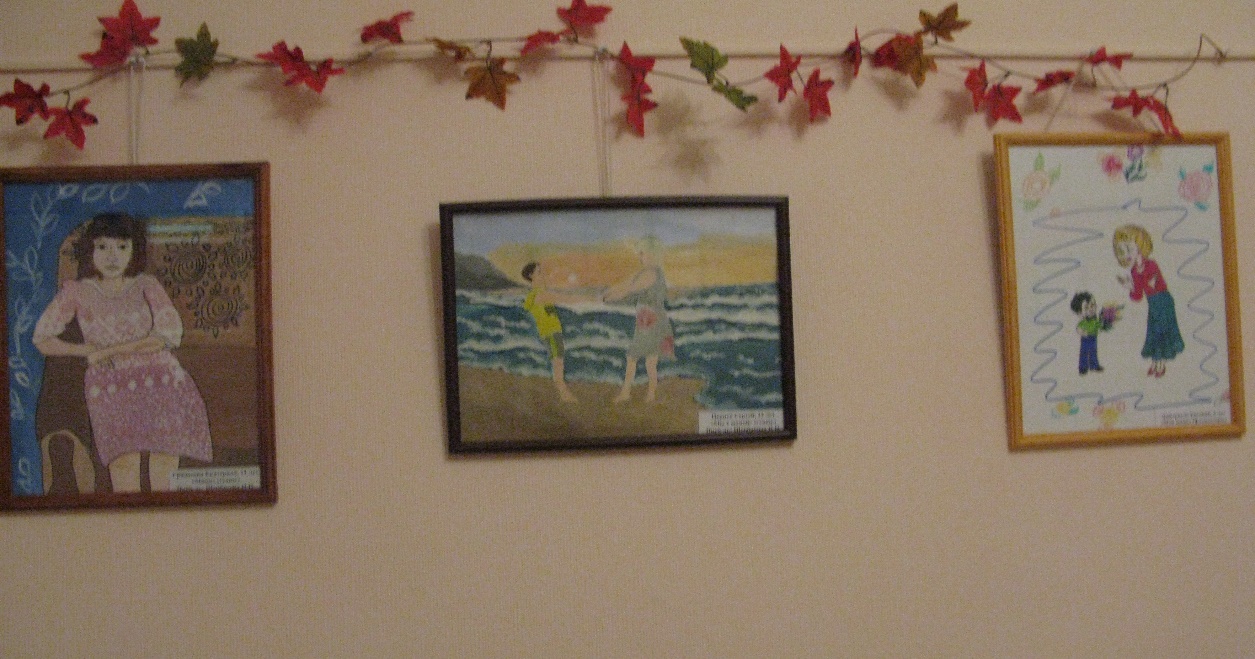 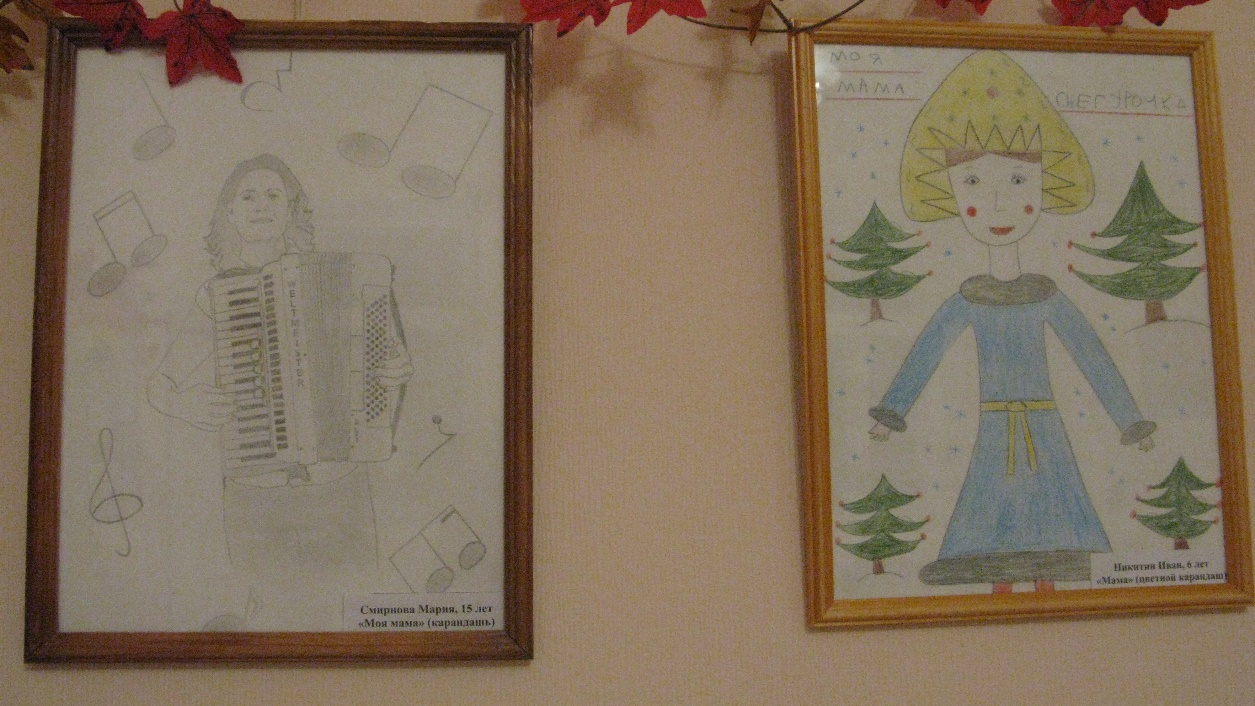 